Učivo na týždeň – od 04.05. 2020 do 07.05.2020Pracovný list na opakovanie prídavných mien – prepísať do zošitovPracovný list – Opakovanie prídavných mien1/ Prečítaj si text a správne doplň chýbajúce i/í a y/ý.Najvernejš__mi spolub__vajúcimi ľudských s__dlisk sa stali m__ši. V západnej Európe žije m__š domová, ktorá je tmavšia od našej a má dlhš__ chvostík. Naše m__ši domové sú dvojakého druhu. Jedn__ sú stál__mi obyvateľm__ domov a žijú v najbližšom zväzku s naš__m__ domácnosťam__. Druhé sú divšie a do p__vníc sa ukr__vajú len pred treskúcou zimou. Loďam__ a železnicou sa k nám však s tovarom dostávajú m__ši aj z horúc__ch, aj z chladnejš__ch, bližš__ch i najodľahlejš__ch kútov sveta.2/ Vyhľadaj a podčiarkni v texte všetky prídavné mená (je ich 9). Nezabudni, že prídavné mená pomenúvajú vlastnosti osôb, zvierat a vecí. Pýtame sa na nich otázkou: aký? aká? aké?Záhrada je plná drobnej žihľavy. Naprostriedku rastie marhuľa so sladkými marhuľami, na ktoré som dostal chuť. Lenže ako sa k nej dostať, aby som si žihľavou nepopálil bosé nohy? Napriek nízkemu veku začal som vedecky rozmýšľať a okrem toho som našiel na plote dva staré hrnce, ktoré tam už boli. Boli hrdzavé, ale dná deravé neboli. Vzal som oba hrnce...3/ Vyskloňuj slovné spojenia v singulári a pluráli. Môžeš si pomôcť skloňovaním vzorov pekný a cudzí. kúpený chlieb, domáci chlieb	singulár	plurálN	kúpený chlieb, domáci chliebGDA		kúpené chleby, domáce chlebyLI4/ Roztrieď prídavné mená podľa vzorov. múdry, svieži, lekvárový, zajtrajší, lepší, nový, kyslý, známy, hrací, sladší, pekný, nižšívzor pekný:vzor cudzí:5/ Vystupňuj akostné prídavné mená vo všetkých troch stupňoch. napr. verný (1. stupeň) – vernejší (2. stupeň) – najvernejší (3. stupeň)tmavý __________________________________________________________________________divý ____________________________________________________________________________chladný _________________________________________________________________________POZNÁMKY z nového učiva – prepísať do zošitovSynonymá a antonymáSynonymá sú slová, ktoré sú rovnakého alebo podobného významu (napr. smelý – odvážny – nebojácny; strašidlo – strašiak – príšera – mátoha, utekať – bežať...).Antonymá sú slová, ktoré majú opačný význam (napr. teplo – zima; nízky – vysoký; mlčať – rozprávať; deň – noc, dobrý – zlý...).Pracovný list – Synonymá1/ a) Čo ťa najčastejšie rozosmeje? __________________________________________________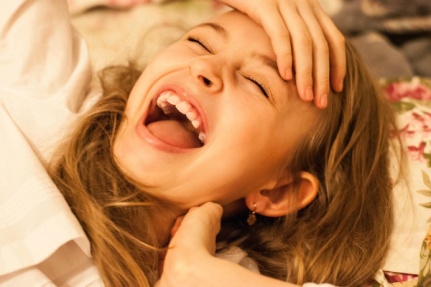 b) K slovu smiať sa napíš čo najviac synoným. smiať sa - __________________________________________________________________________________________________________________________________________________________________________2/ Synonymum k slovu tichý nie je: a) mĺkvy	b) málovravný	c) smutný	d) zamĺknutý3/ Napíš ku každému slovu jedno synonymum.lejak - ________________, 	smelý - ________________,		nadarmo - ________________,4/ Vyber dvojicu, v ktorej sú synonymá.a) tichý – hlučný  		b) hračka – hrať sa	c) nahnevať sa – nazlostiť sa5/ Ktoré slovo nepatrí do radu? Podčiarkni ho.a) statočný, čestný, priateľský, svedomitýb) sebaistý, samotársky, sebavedomýc) priateľský, kamarátsky, samostatný Pracovný list – Antonymá1/ Pozri si obrázok. Napíš čo najviac protikladov, ktoré z obrázka vyplývajú. _____________________________________________________________________________________________________________________________________________________________________________________________________________________________2/ Doplň antonymá.a) brat - _______________	b) žena - _______________	c) ráno - ________________d) suchý - _____________	e) začínať - _____________	f) smiech - ______________g) vysoký - ____________	h) hore - _______________	i) (teplo) veľmi - _________3/ Vyber dvojicu, v ktorej sú antonymá.a) zlý – horší   		b) hlúpy - múdry	c) príchod - prichádzať4/ Vytvor dvojice antoným.pomaly, široký, mlčať, vnútri, bojazlivý, ostrí, áno, rýchlo, odvážny, nie, hovoriť, vonku, tupý, úzky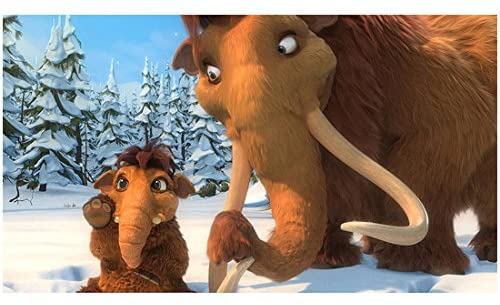 ________________________________________________________________________________________________________________________________________________________________________________________________________________________________________________